Supplementary Table 1. The significantly different genera and their relative abundance (%).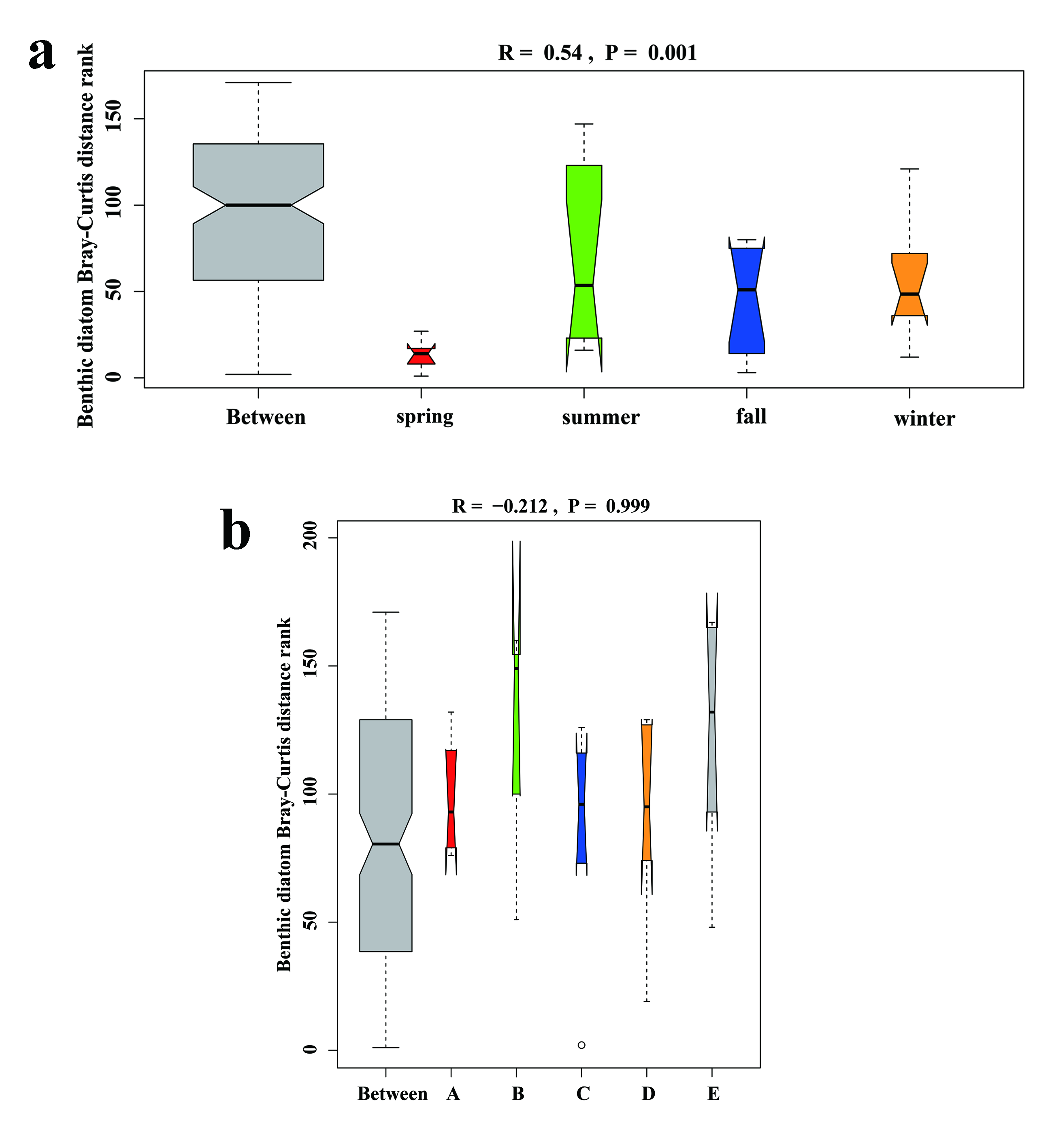 Figure S1. ANOSIM statistics given differences in the benthic diatom community. a benthic diatom community dissimilarity among seasons. b the difference of benthic diatom community among different sampling sites.GeneraseasonsspringsummerfallwinterNavicula49.0725.9328.5818.44Seminavis2.450.210.330.35Cylindrotheca0.673.182.141.29Nitzschia4.077.525.675.30Pseudogomphonema0.983.481.910.59Gyrosigm0.285.821.550.06Pleurosiga0.1615.088.170.39Cyclotella0.227.152.400.65Entomoneis17.484.3115.7826.94Halamphora1.050.380.632.69Craticula0.590.432.096.01Surirella1.550.031.717.85